 Инструктивно-методическое совещание 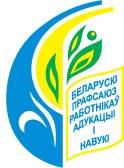                  председателей первичных профсоюзных организацийДата проведения:  23 .08.2018Место проведения: Вороновская СШРуководитель: Зубель И.Г.Начало в 1000Форма проведения: семинар-практикум.Тема: «Коллективно-договорное регулирование: в помощь профсоюзному активу»Задачи: -повышение качества регулирования трудовых и социально-экономических отношений между нанимателем и работниками;-приведение коллективных договоров в соответствие с Отраслевым соглашением между Министерством образования Республики Беларусь и Белорусским профессиональным союзом работников образования и науки на 2016-2019 годы и соответствующими областным и районным отраслевыми соглашениями (далее – отраслевые соглашения);- повышение эффективности локальных нормативных правовых актов.План проведения:І. Информационно-методический блок. 1. Коллективный договор:-цель, принципы и основа заключения коллективного договора;-стороны коллективного договора;-порядок ведения коллективных переговоров и подписание и регистрация коллективного договора;-сфера и срок действия коллективного договора;-контроль и ответственность за выполнением коллективного договора.И.Г.Зубель, председатель  Вороновской РО БПРОиН2. Приложения к коллективному договору.Г.М.Циронок, председатель ППО               ГУО «Дотишская СШ»3. Дополнения и изменения в коллективный договор.Н.И.Юхневич, председатель ППО   ГУО «Жирмунская СШ»4. Особенности согласования  с профсоюзным комитетом локальных нормативных правовых актов.Левон М.М., председатель ППО ГУО                «ДЦРР г.п.Радунь»II. Практический блок.1. Соответствие коллективных договоров отраслевым соглашениям.И.Г.Зубель, председатель  Вороновской РО БПРОиН Внимание! Для работы всем иметь с собой коллективные договоры.Приглашаются руководители учреждений образования.